ПРОЕКТ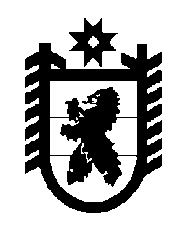 Российская ФедерацияРеспублика КарелияПОСТАНОВЛЕНИЕот _______________2014 г. N ____-ПО внесении изменений в постановление ПравительстваРеспублики Карелия от 11 февраля 2011 года № 30-ППравительство Республики Карелия постановляет:Внести в Порядок и условия командирования Главы Республики Карелия и лиц, замещающих отдельные государственные должности Республики Карелия, утвержденные постановлением Правительства Республики Карелия от 11 февраля 2011 года № 30-П (Собрание законодательства Республики Карелия, 2011, № 2, ст. 159; № 9, ст. 1446; 2012, №12, ст.2224; 2013, №3, ст. 446), следующие изменения:в пункте 1 после слов «13-17» дополнить словами «, 21»;в пункте 6:в первом предложении после слов «Уполномоченного по правам ребенка в Республике Карелия» дополнить словами  «, Уполномоченного по защите прав предпринимателей в Республике Карелия»;во втором предложении после слов «Уполномоченного по правам ребенка в Республике Карелия,» дополнить словами «Уполномоченного по защите прав предпринимателей в Республике Карелия,».Действие настоящего Постановления распространяется на правоотношения, возникшие с 17 декабря 2014 года.Глава Республики КарелияА.П.ХУДИЛАЙНЕН